Auszug aus derN I E D E R S C H R I F T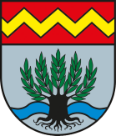 über die Sitzung vom 15. November 2021Beratung und Beschlussfassung des Rahmenvertrages über die Vermarktung des Rohholzes durch die DWH Wald und Forst-Service GmbH Der Entwurf des Rahmenvertrages über die Vermarktung des Rohholzes durch die DWH Wald und Forst-Service GmbH wurde einstimmig beschlossen. Zum Forstwirtschaftsplan bzw. über die zeitliche Abfolge der Erstellung mit anschließender Beratung und Beschlussfassung wurde angemerkt, dass der nunmehr unverschuldet eingetretene chronologische Verlauf sich nach Möglichkeit nicht wieder-holen sollte. Das Forstwirtschaftsjahr ist bis zu den jähr-lich stattfindenden Beratungen häufig weitestgehend abge-schlossen bzw. lässt für die Ortsgemeinde nur sehr begrenzten bzw. keinen Handlungsspielraum. Bezüglich des vorliegenden Forstwirtschaftsplanes wurde ausgeführt, dass die geplante Einschlagmenge mit 3.210 FM dem Hiebsatz des Forsteinrichtungswerkes entspricht. Im Vergleich zu den Vorjahren ist durch die enorme Preisentwicklung mit einem positiven Jahresergebnis zu rechnen. Eine Diskussion mit Frau Justen oder dem Leiter des Forstamtes unumgänglich. Einwohnerfragestunde- LED-Gruppe / Umstellung der Straßenbeleuchtung auf LED  Der Vorsitzende fasste den zwischenzeitlich stattgefundenen   Lokaltermin mit der LED-Gruppe und Mitgliedern des Gemeinde-     rates aus der Perspektive der Ortsgemeinde zusammen.  Die LED-Gruppe präsentierte ihr Statement zu der Thematik,   wobei diverse technische und moralische Aspekte einbezogen   wurden. Als Fazit wurden die Forderungen der LED-Gruppe an    die Gemeinde definiert.    Anschließend ergab sich eine sehr kontroverse Diskussion     über die Ausführung der nächtlichen Ausleuchtung und die   nunmehr möglicherweise anstehende Änderung durch Umstellung   auf LED.  Die Entscheidung und damit die Beschlussfassung wurde mit   Stimmenmehrheit vertagt. Zu den weiteren Beratungen wird   eine Fachkraft von der Firma Westenergie hinzugezogen. - Homepage  Von der Gestaltung und Aktualisierung der Homepage wird   mehr Transparenz gewünscht.  Der Termin für die heutige Sitzung mit Tagesordnung war   beispielsweise dort nicht eingestellt.- Baustellen  Bezüglich der Knappheit der vakanten Baustellen im Ort   wurde angeregt, eventuell einen Planungsansatz für die   Generierung weiterer Baustellen im nächsten Haushalt auf-  zunehmen. - Weg an den Aussiedlerhöfen   Der befestigte Wirtschaftsweg entlang der Aussiedlerhöfe   wird rege als Umleitungsstrecke genutzt. Dies hat zur   Folge, dass die dadurch entstandenen Schäden nach Aufhebung   der Umleitung zu beheben sind. Im Besonderen sind die   Bankette stark in Mitleidenschaft gezogen.- Straße „Auf dem Hübel“  Die Verfugung zwischen den Bordsteinen ist kaum noch vor-  handen, so dass die offenen Fugen neu ausgegossen werden   müssen.Informationen des Ortsbürgermeisters- Ortsbürgermeisterbesprechung  Dr. Dartsch informierte den Gemeinderat über diverse   Inhalte der Ortsbürgermeisterbesprechung. Unter anderem   wird bezüglich der Installation von Photovoltaik- und   Windkraftanlagen im Bereich der Verbandsgemeinde Daun   seitens der Verwaltung eine Karte / Negativ-Karte erstellt.   Angedacht ist, dass aus mehreren Gemeinden Solidargemein-  schaften zum Betrieb von Photovoltaik- und/oder Wind-  kraftanlagen geschlossen werden.  Ein weiteres Thema war der flächige Ausbau des Glasfaser-  netzes.- Scheune „In der Hohl“  Die zum Erhalt erforderliche Stabilisierung der Scheune ist    sehr kostspielig und damit unwirtschaftlich, da sich   weitere kostenintensive Maßnahmen anschließen. Die ange-  dachte Nutzung als Lagermöglichkeit wird nicht als gemein-  nütziges und somit nicht förderfähiges Projekt anerkannt.   Nach wie vor werden Ideen zur Nutzung gesucht, die als   förderfähiges Projekt anerkannt werden könnten, z. Bsp. die   Nutzung als Marktplatz. Zur Feststellung der Bürgermeinung   zu der Idee „Marktplatz“ hat Dr. Dartsch einen Fragebogen   zur Ausbringung an die Bevölkerung ausgearbeitet und dem   Rat präsentiert. Nach kurzer Beratung wurde festgestellt,   dass dieser Bogen noch zu überarbeiten ist.- Wegebegehung  Der Vorsitzende fasste die Resultate der Wegebegehung durch   den Gemeinderat kurz zusammen. Die im Rahmen der Begehung   markierten Bäume sind teilweise zu fällen oder zurückzu-  schneiden und stellenweise Lichtraumprofile zu schaffen.- Brücke  Die Brücke ist vor dem Winter noch abzudichten.- Erdrutsch  Die Kosten für die Wiederherstellung des Bachlaufes nach   dem Erdrutsch werden von der unteren Wasserbehörde über-  nommen. Die durchzuführende Hangsicherung mittels großer   Steine ist von der Ortsgemeinde zu finanzieren.  - Leichenhalle  Die Glasbausteine an der rückwärtigen Wand der Leichenhalle   werden entfernt und durch Fensterflächen ersetzt. Der   Auftrag zur Ausführung ist erteilt. Verschiedenes, Informationen, Wünsche und Anregungen- Bücherschrank  Der angedachte Bücherschrank soll nach wie vor eingerichtet   werden. Um die Umsetzung wird sich weiterhin aktiv bemüht.- Jugendraum  Zu dem gestellten Förderantrag wurde nach dem Sachstand   angefragt.  Hierzu führte der Vorsitzende aus, dass aktuell keine neue   Entwicklung gibt, da die Zusammenkunft des angefragten   Gremiums noch nicht stattgefunden hat.- Parkplätze  Die öffentlichen Parkplätze neben dem Gemeindehaus und vor   der Kirche werden von verschiedenen Anliegern als Dauer-  parkplätze genutzt.- Umsetzung von Beschlüssen  Der Zeitraum zwischen der Beschlussfassung z. Bsp. hin-  sichtlich der Erneuerung der Fenster an der Leichenhalle   und letztlicher Auftragserteilung wird als zu lange   empfunden. Der Vorsitzende führte dazu die Gründe für die   Verzögerung auf.- Verschmutzung von Wirtschaftswegen  Durch die Anlieger ist die Verschmutzung von Wirtschafts-  wegen zu beseitigen. Dies gilt auch in dem Fall, wenn   witterungsbedingt Erde auf die Wege gespült wird.- Bauvorhaben Baehr  An der Einfahrt haben sich durch die Bauarbeiten Pflaster-  steine verschoben und müssen wieder instandgesetzt werden.- „Auf Kritscheid“  Zu den festgestellten Abfallablagerungen „Auf Kritscheid“,   die durch den Grundstückseigentümer entfernt werden   sollten, sind bislang keinerlei Bewegungen erkennbar.- Schilder an den Ortseingängen  Die beiden Holzschilder an den Ortseingängen sind dringend     Zu überarbeiten und werden zunächst zur Trocknung in der  Gemeindegarage gelagert.- Anwesen Linden Matthias   Durch das Finanzamt Bitburg-Prüm wurde die Ortsgemeinde zur  Ausführung des Winterdienstes an dem Anwesen gegen   Erstattung der Kosten angefragt.- Adventsnachmittag  Aufgrund der Tatsache, dass in der jüngeren Vergangenheit   bedingt durch Corona recht wenig Gelegenheiten zur   Zusammenkunft der Bevölkerung im Ort gegeben waren, wurde    durch Dr. Dartsch vorgeschlagen, einen Adventsnachmittag   statt ausschließlich für die Senioren für die gesamte   Dorfgemeinschaft zu organisieren.- Spielenachmittag  Der Spielenachmittag soll – nach jetzigem Stand – für Alle   gelten und ab dem 1. Mittwoch im Januar 2022 wieder einmal   im Monat stattfinden.- Busfahrplan  Durch die VRT wurde ein neuer Busfahrplan ausgearbeitet,   der auch auf der Internet-Seite der Ortsgemeinde einge-  stellt ist. Danach soll im zweistündigen Rhythmus eine     Verbindung von Weidenbach nach Daun und umgekehrt statt-   finden. Umgesetzt wird das zum Teil durch den Einsatz von   Ruf-Bussen.- Fördermöglichkeiten  Durch den Bürgerdienst Lepper werden viele Projekte in der   Umgebung finanziell unterstützt. Diese Fördermöglichkeiten   sollten gegebenenfalls auch für die Ortsgemeinde Weidenbach   geprüft werden.- Sammlung Kriegsgräber  Nach kurzer Beratung bestand Einigkeit dahingehend, dass   seitens der Ortsgemeinde ein Betrag an die Kriegsgräber-  Fürsorge gespendet wird.